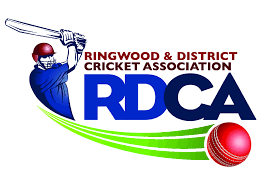 Ringwood and District Cricket Association A116  Founded 1920  Affiliated with the V.M.C.U.   JUNIOR PERMIT FORM Date: 	 Club: 	 Player: 	 	Has played  	 	matches in 	 	grade Requests to play in  	 	grade in round 	 	 	Reason: 	 Email to Mandy Dolman dolman7@bigpond.com © 2018 RDCA. All Rights Reserved. 	Version 1.0 	Season 2018/2019 